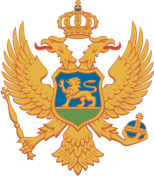 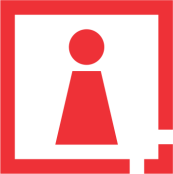 C R N A   G O R AAGENCIJA ZA ZAŠTITU LIČNIH PODATAKAI SLOBODAN PRISTUP INFORMACIJAMABr.  UP II 07-30-547-2/16Podgorica,03.12.2016.godineAgencija za zaštitu ličnih podataka i slobodan pristup informacijama-Savjet Agencije, rješavajući po žalbi 16/85288 NVO MANS  izjavljene protiv rješenja Ministarstva održivog razvoja i turizma UPI.br 1401/5-62/1 od 14.04.2016.godine, na osnovu člana 38 stav 2 Zakona o slobodnom pristupu informacijama (“Sl.list Crne Gore”, br.44/12) i članova 136 stav 1, 139 stav 1, 140 ,141 stav 1 tačka 4, 141 stav 2 tačka 3 i 141 stav 3 Zakona o opštem upravnom postupku (“Sl.list Crne Gore”, br .60/03, 73/10 i 32/11) je na održanoj sjednici dana 21.10.2016.godine donio:ZAKLJUČAK O PREKIDU POSTUPKA ZBOG PRETHODNOG PITANJA ČIJE SE RJEŠAVANJE POKREĆE PO SLUŽBENOJ DUŽNOSTIPrekida se postupak pokrenut po žalbi 16/85288 NVO MANS izjavljene protiv rješenja Ministarstva održivog razvoja i turizma UPI .br 1401/5-62/1  od 14.04.2016.godine.Prekid postupka traje dok nadležni organ Ministarstvo unutrašnjih poslova – Direktorat za državnu upravu i lokalnu samoupravu - Direkcija za inspekcijski nadzor ne riješi prethodno pitanje precizirano Inicijativom za vršenje kontrole kancelarijskog poslovanja Ministarstva održivog razvoja i turizma br. 07-33-4000-4/16 od 31.10.2016.godine i dostavi zapisnik Agenciji za zaštitu ličnih podataka i slobodan pristup informacijama sa utvrđenim činjeničnim stanjem da li je Ministarstvo održivog razvoja i turizma u posjedu dokumenata traženih zahtjevom za slobodan pristup informacijama NVO Mans 16/85288 od 05.04.2016.godine.O b r a z l o ž e nj eDana 04.05.2016.godine Agenciji za zaštitu ličnih podataka i slobodan pristup informacijama dostavljena je žalba 16/85288 NVO MANS izjavljene protiv rješenja Ministarstva održivog razvoja i turizma UPI .br 1401/5-62/1  od 14.04.2015.godine. Kako je kod Agencije za zaštitu ličnih podataka i slobodan pristup informacijama u toku postupak, to je Savjet Agencije u toku postupka odlučivanja po predmetnoj žalbi naišao na prethodno pitanje i to: da li je Ministarstvo održivog razvoja i turizma u posjedu dokumenata traženih zahtjevom za slobodan pristup informacijama informacijama NVO Mans 16/85288 od 05.04.2016.godine. Kako je propisano u smislu člana 136 stav 1 i člana 139 stav 1 Zakona o opštem upravnom postupku, da kada Savjet Agencije naiđe na prethodno pitanje bez čijeg rješavanja ne može riješiti samu upravnu stvar, a da je to prethodno pitanje koje čini samostalnu pravnu cijelinu a čije rješavanje je u nadležnosti drugog organa odnosno Ministarstva unutrašnjih poslova – Direktorata za državnu upravu i lokalnu samoupravu - Direkcije za inspekcijski nadzor shodno članu 46 Zakona o slobodnom pristupu informacijama, donosi zaključak o prekidu postupka.Dana 31.10.2016.godine Agencija za zaštitu ličnih podataka i slobodan pristup informacijama podnijela je nadležnom organu Ministarstvu unutrašnjih poslova – Direktoratu za državnu upravu i lokalnu samoupravu - Direkciji za inspekcijski nadzor Inicijativu za vršenje kontrole kancelarijskog poslovanja Ministarstva održivog razvoja i turizma br. 07-33-4000-4/16. Savjet Agencije je podnijetom inicijativom br. 07-33-4000-4/16 od 31.10.2016.godine za vršenje kontrole kancelarijskog poslovanja Ministarstva održivog razvoja i turizma shodno članu 40 stav 1 tačka 2 Zakona o slobodnom pristupu informacijama tražio da se riješi prethodno pitanje a to je da li je Ministarstvo održivog razvoja i turizma u posjedu Ugovora koji je potpisan sa “Crnogorskim fondom za solidarnu stambenu izgradnju“doo Podgorica za izgradnju 169 stambenih jedinica u zahvatu detaljnog urbanističkog plana “Servisno skladišna zona, koji je rađen u saradnji sa Sindikalnim povjereništvom Glavnog grada Podgorice. Članom 140 Zakona o opštem upravnom postupku je propisano da će se postupak prekinut zbog rješavanja prethodnog pitanja pred nadležnim organom nastaviti pošto bude konačno odlučeno o tom pitanju.Savjet Agencije u smislu člana 141 stav 1 tačka 4 i člana 141 stva 2 tačka 3  Zakona o opštem upravnom postupku kojim je propisano da se postupak prekida ako organ koji vodi postupak odluči da o prethodnom pitanju neće riješiti sam , odnosno ako  po zakonu ne može sam riještiti prethodno pitanje te da prekid postupka traje dok prethodno pitanje nije konačno odnosno pravosnažno riješeno. U konkretnom predmetu, prekid postupka traje dok nadležni organ Ministarstvo unutrašnjih poslova – Direktorat za državnu upravu i lokalnu samoupravu- Direkcija za inspekcijski nadzor ne riješi prethodno pitanje precizirano Inicijativu za vršenje kontrole kancelarijskog poslovanja Ministarstva održivog razvoja i turizma br. 07-33-4000-4/16 od 31.10.2016.godine i dostavi zapisnik Agenciji za zaštitu ličnih podataka i slobodan pristup informacijama sa utvrđenim činjeničnim stanjem da li je Ministarstvo održivog razvoja i turizma u posjedu dokumenata traženih zahtjevom za slobodan pristup informacijama NVO Mans 16/85288 od 05.04.2016.godine. Članom 141 stav 3 Zakona o opštem upravnom postupku je propisano da prekidom postupka prestaju da teku svi rokovi određeni za procesne radnje, te da u vrijeme prekida postupka ne teče rok za izdavanje rješenja, u predmetu po izjavljenoj žalbi 16/85288 NVO MANS  izjavljene protiv rješenja Ministarstva održivog razvoja i turizma UPI .br 1401/5-62/1  od 14.04.2016.godine.U postupku po žalbi Savjet Agencije prethodno pitanje nije uzeo sam u pretres , to je na osnovu člana 38 stav 2 Zakona o slobodnom pristupu informacijama (“Sl.list Crne Gore”, br.44/12) i članova 136 stav 1, 139 stav 1, 140 ,141 stav 1 tačka 4, 141 stav 2 tačka 3 i 141 stav 3 Zakona o opštem upravnom postupku (“Sl.list Crne Gore”, br .60/03, 73/10 i 32/11), odlučeno kao u dispozitivu zaključka.Pravna pouka: Protiv ovog Zaključka se ne može izjaviti posebna žalba shodno članu 136 Zakona o opštem upravnom postupku.                                                                       SAVJET AGENCIJE:Predsjednik,  Muhamed Gjokaj 